丰台区2018——2019学年度第一学期期末练习             初三地理  参考答案             2019.1第一部分  选择题（共40分，每小题1分）第二部分  综合题（共50分）41.（11分）（1）③（1分）  昼短夜长（1分）  霜降（1分）  C（1分）（2）自转（1分）  A（1分）  桥塔影子朝向背离太阳的方向，该日日出东南方，桥塔影子朝向西北方（日出时太阳东升，日影朝西）（1分）（3）C（1分）（4）台湾（1分）  桂平（1分）  蒙自（1分）   42.（15分）（1）公路运输：主要分布在东部盆地地区且密度大，以成都为中心呈放射状分布（2分）  铁路运输：主要分布在东部盆地地区且密度大，以成都为中心呈放射状分布（2分）航空运输：机场主要分布于东部盆地地区，靠近城市（2分）水路运输：河港主要分布在东部的金沙江沿岸（2分）（2）地形（1分）  （3）岷（1分）  西北高东南低（1分）  冬春（1分）  夏秋（1分）（4）高（1分）  年日照时数长（1分）  高（1分）（5）①充足（丰富）（1分）  ②煤（1分）  ③水能（1分）  ④少（1分）  地形起伏大，平地少（1分）43. （12分）（1）西（1分）  大西（1分）  南南合作（1分）  （2）伊斯兰教（1分）  （3）ABD（3分）（4）任写三条即可（3分）       错误1：由于板块的张裂活动             错误2：澳大利亚的盛夏季节     错误3：位于美国东北部工业区           错误4：有充足的廉价劳动力（5）铁路运输（或航空运输）（1分）理由：从能否按时返回、费用、用时等方面合理说明即可 （1分）44. （12分）（1）立陶宛（1分）  波兰（1分）  （2）①54.5°N -55°N（1分）	②北温带（1分）		③波罗的（1分）	④平原（1分） ⑤800（1分）	⑥均匀（1分）	⑦慢（1分）		⑧森林（1分）  ⑨机械制造（1分）	⑩水路（1分）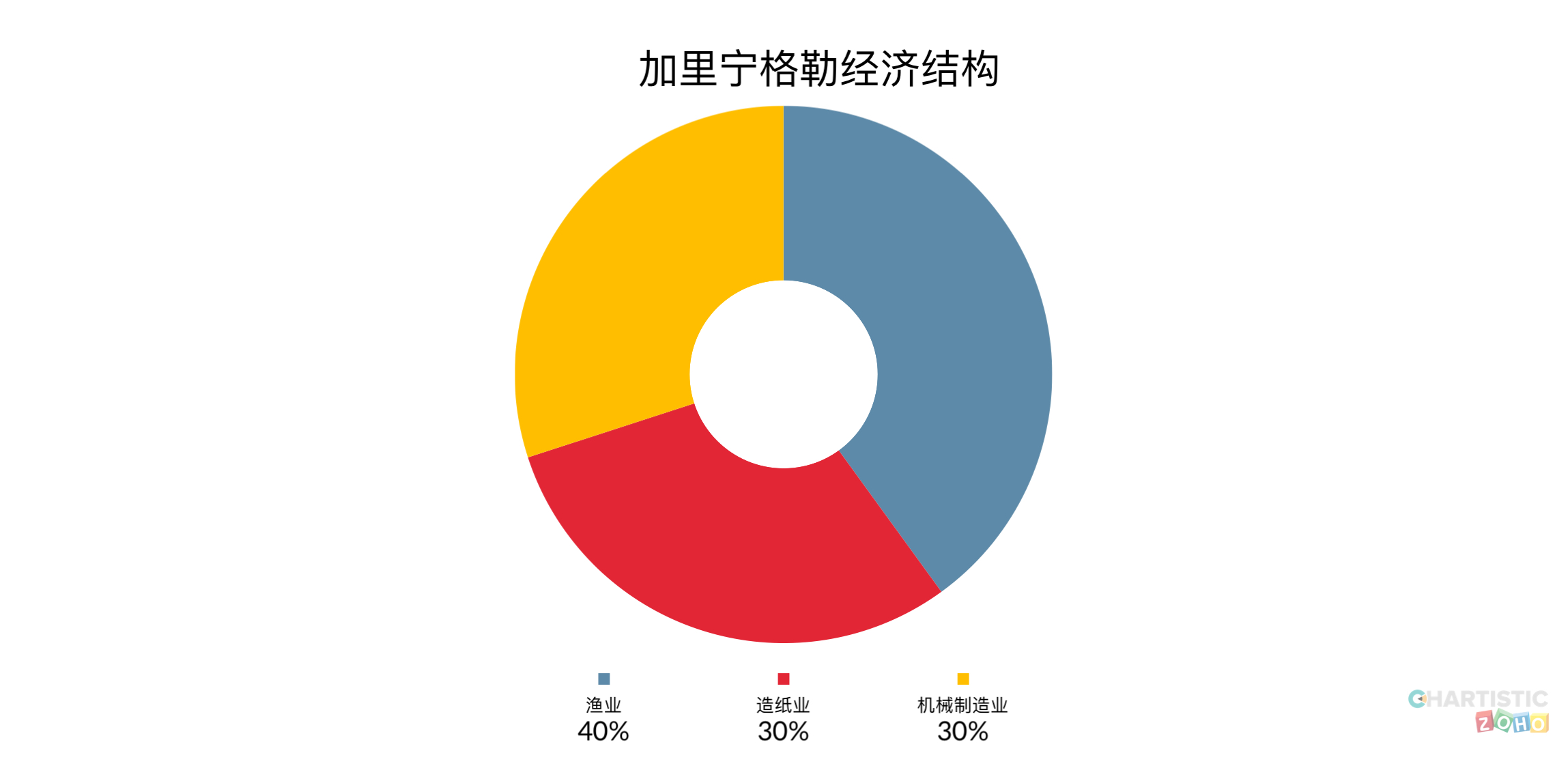 12345678910BCDBCCDBCC11121314151617181920ACBDABCBAB21222324252627282930BADA DCDCBA31323334353637383940DDCCBB ADCA